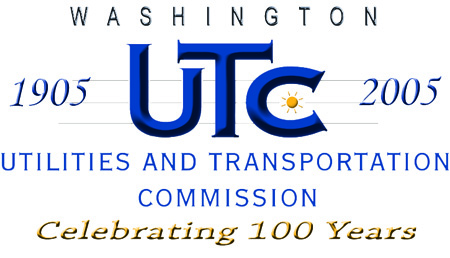 REGISTRATION AND COMPETITIVE CLASSIFICATION OF TELECOMMUNICATION COMPANIESAll telecommunications companies must register with the Utilities and Transportation Commission (UTC) prior to beginning operations in the state of . Refer to RCW 80.36, WAC 480-121, 480-80, and 480-120.The UTC has a policy of providing equal access to its services. To request this document in alternate formats, please call 360-664-1133.Complete the application form. Submit these forms via the Records Center Web portal or e-mail to records@wutc.wa.gov as an electronic attachment. UTC encourages electronic submission of filings. UTC will issue a registration certificate with an effective date 30 days from the date the completed application is received and approved.Include the following: Current Balance Sheet		 Latest Annual Report, if anyRegulatory Contact:Consumer Questions and/or Complaint Contact:Emergency Contact:Telecommunication services that will be provided (check all that apply):	Local Exchange Service (Resale)				Data Services	Calling Cards							Prepaid Calling Cards	Alternate Operator Services					Directory Assistance	Long Distance Interlata					WATS (800/888)	Long Distance Intralata					Other, please specify:		Telephone 360-664-1160 / Fax 360-586-1150TTY 360-586-8203 or 1-800-416-5289Website: www.wutc.wa.govCompetitive ClassificationYes      NoApplicant is subject to effective competition and requests waiver of regulatory requirements outlined in WAC 480-121-063 (1).Telecommunications Company InformationCompany Name:  Entelegent Solutions, Inc.Company Name:  Entelegent Solutions, Inc.d/b/a: d/b/a: Company Mailing Address:  3800 Arco Corporate Drive, Suite 310Company Mailing Address:  3800 Arco Corporate Drive, Suite 310Company Mailing Address:  3800 Arco Corporate Drive, Suite 310Company Mailing Address:  3800 Arco Corporate Drive, Suite 310City/State/Zip:  Charlotte, NC 28273Web Site Address:  www.entelegent.comCity/State/Zip:  Charlotte, NC 28273Web Site Address:  www.entelegent.comCity/State/Zip:  Charlotte, NC 28273Web Site Address:  www.entelegent.comCity/State/Zip:  Charlotte, NC 28273Web Site Address:  www.entelegent.comUnified Business Identification Number (UBI):   602-897-167 (If you do not know your UBI number or need to request one contact the Department of Licensing at 360-664-1400)Questions regarding this application should be directed to:Unified Business Identification Number (UBI):   602-897-167 (If you do not know your UBI number or need to request one contact the Department of Licensing at 360-664-1400)Questions regarding this application should be directed to:Unified Business Identification Number (UBI):   602-897-167 (If you do not know your UBI number or need to request one contact the Department of Licensing at 360-664-1400)Questions regarding this application should be directed to:Unified Business Identification Number (UBI):   602-897-167 (If you do not know your UBI number or need to request one contact the Department of Licensing at 360-664-1400)Questions regarding this application should be directed to:Name:  Carey Roesel, Consultant – Technologies Management, Inc. Name:  Carey Roesel, Consultant – Technologies Management, Inc. Name:  Carey Roesel, Consultant – Technologies Management, Inc. Name:  Carey Roesel, Consultant – Technologies Management, Inc. Phone Number:  407-740-3006Fax Number:  407-740-0613Fax Number:  407-740-0613E-mail:  croesel@tminc.comMailing Address:  2600 Maitland Center Parkway, Suite 300Mailing Address:  2600 Maitland Center Parkway, Suite 300Mailing Address:  2600 Maitland Center Parkway, Suite 300Mailing Address:  2600 Maitland Center Parkway, Suite 300City/State/Zip:  Maitland, FL 32751City/State/Zip:  Maitland, FL 32751City/State/Zip:  Maitland, FL 32751City/State/Zip:  Maitland, FL 32751Registered Agent (A Washington Agent is required if the company is located outside ):Registered Agent (A Washington Agent is required if the company is located outside ):Registered Agent (A Washington Agent is required if the company is located outside ):Name:	Corporation Service CompanyName:	Corporation Service CompanyName:	Corporation Service CompanyMailing Address:	6500 Harbour Heights Parkway, Suite 400Mailing Address:	6500 Harbour Heights Parkway, Suite 400Mailing Address:	6500 Harbour Heights Parkway, Suite 400City/State/Zip:	Mukilteo, WA 98275Phone Number: 	City/State/Zip:	Mukilteo, WA 98275Phone Number: 	City/State/Zip:	Mukilteo, WA 98275Phone Number: 	Name, address and title of each officer or director (attach additional pages if needed) Name, address and title of each officer or director (attach additional pages if needed) Name, address and title of each officer or director (attach additional pages if needed) NameAddressTitleW.B. Wheeler, Jr. (“Bo”) 3800 Arco Corporate Drive, Suite 310Charlotte, NC 28273PresidentDavid L. Gibson 3800 Arco Corporate Drive, Suite 310Charlotte, NC 28273VP of OperationsName:David GibsonDavid GibsonDavid GibsonMailing Address:3800 Arco Corporate Drive, Suite 310, Charlotte, NC 282733800 Arco Corporate Drive, Suite 310, Charlotte, NC 282733800 Arco Corporate Drive, Suite 310, Charlotte, NC 28273Phone Number:704-936-2365Fax Number:866-295-0471E-mail:Dave.gibson@entelegent.comDave.gibson@entelegent.comDave.gibson@entelegent.comName:David GibsonDavid GibsonDavid GibsonMailing Address:3800 Arco Corporate Drive, Suite 310, Charlotte, NC 282733800 Arco Corporate Drive, Suite 310, Charlotte, NC 282733800 Arco Corporate Drive, Suite 310, Charlotte, NC 28273Phone Number:704-936-2365Fax Number:866-295-0471E-mail:Dave.gibson@entelegent.comDave.gibson@entelegent.comDave.gibson@entelegent.comName:David GibsonDavid GibsonDavid GibsonMailing Address:3800 Arco Corporate Drive, Suite 310, Charlotte, NC 282733800 Arco Corporate Drive, Suite 310, Charlotte, NC 282733800 Arco Corporate Drive, Suite 310, Charlotte, NC 28273Phone Number:704-936-2365Fax Number:866-295-0471E-mail:Dave.gibson@entelegent.comDave.gibson@entelegent.comDave.gibson@entelegent.com